ПостановлениеГлавы муниципального образования«Кошехабльское сельское поселение»«20» марта 2017г.                               № 18                                    а. КошехабльОб утверждении плана мероприятий по охране окружающей среды и экологической безопасности на территории МО «Кошехабльское сельское поселение» на 2017 - 2018 годаС целью своевременного и качественного выполнения требований природоохранного законодательства и мероприятий по охране окружающей среды в соответствии с требованиями Федеральных законов от 10.01.2002г. № 7-ФЗ «Об охране окружающей среды» и от 24.06.1998г. № 89-ФЗ «Об отходах производства и потребления», от 04.05.199г. № 96-ФЗ «Об охране атмосферного воздуха»: ПОСТАНОВЛЯЮ: Утвердить план мероприятий по охране окружающей среды и экологической безопасности на территории МО «Кошехабльское сельское поселение» на 2017 - 2018 года, согласно приложению № 1 к настоящему Постановлению. Контроль за исполнением настоящего Постановления возложить на первого заместителя главы администрации МО «Кошехабльское сельское поселение» Мамхегова Р.Д. Настоящее Постановление вступает в силу с момента его подписания. Глава муниципального образования «Кошехабльское сельское поселение»                                              Х.Г. Борсов Приложение № 1 к Постановлению главы муниципального образования «Кошехабльское сельское поселение» от 20.03.2017г. № 18ПЛАН мероприятий по охране окружающей среды и экологической безопасности на территории МО «Кошехабльское сельское поселение» на 2017 - 2018 года РЕСПУБЛИКА АДЫГЕЯАДМИНИСТРАЦИЯ Муниципального образования «КОШЕХАБЛЬСКОЕ СЕЛЬСКОЕ ПОСЕЛЕНИЕ»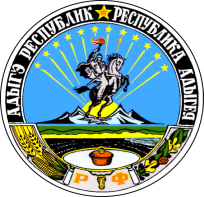 АДЫГЭ РЕСПУБЛИКМУНИЦИПАЛЬНЭ ГЪЭПСЫКIЭ ЗИIЭ«КОЩХЬАБЛЭ КЪОДЖЭ ПСЭУПI»Мероприятие Срок реализации Срок реализации Ответственный исполнитель Финансирование Финансирование Раздел I Мероприятия по экологии Раздел I Мероприятия по экологии Раздел I Мероприятия по экологии Раздел I Мероприятия по экологии Раздел I Мероприятия по экологии Раздел I Мероприятия по экологии Организация сбора и вывоза твердых бытовых отходов с территории сельского поселения Организация сбора и вывоза твердых бытовых отходов с территории сельского поселения 2017 - 2018гг. Администрация МО «Кошехабльское сельское поселение»Администрация МО «Кошехабльское сельское поселение»Не требует финансирования Выявление несанкционированных свалокВыявление несанкционированных свалок2017 - 2018гг.Администрация МО «Кошехабльское сельское поселение»Администрация МО «Кошехабльское сельское поселение»Не требует финансирования Раздел II Работа с гражданами Раздел II Работа с гражданами Раздел II Работа с гражданами Раздел II Работа с гражданами Раздел II Работа с гражданами Раздел II Работа с гражданами Организация субботников: - уборка территории - озеленение поселения Организация субботников: - уборка территории - озеленение поселения II квартал 2017г.II квартал 2018г.  Администрация МО «Кошехабльское сельское поселение»Администрация МО «Кошехабльское сельское поселение»Не требует финансированияРаспространение социально – экологических плакатов Распространение социально – экологических плакатов II квартал 2017г.II квартал 2018г.  Администрация МО «Кошехабльское сельское поселение»Администрация МО «Кошехабльское сельское поселение»Не требует финансированияРаспространение памяток из правил по благоустройству сельского поселения Распространение памяток из правил по благоустройству сельского поселения 2017 - 2018гг.Администрация МО «Кошехабльское сельское поселение»Администрация МО «Кошехабльское сельское поселение»Не требует финансированияРаздел III Контроль Раздел III Контроль Раздел III Контроль Раздел III Контроль Раздел III Контроль Раздел III Контроль Контроль за своевременным вывозом бытовых отходов с территории сельского поселения Контроль за своевременным вывозом бытовых отходов с территории сельского поселения 2017 - 2018гг.Администрация МО «Кошехабльское сельское поселение»Администрация МО «Кошехабльское сельское поселение»Не требует финансированияКонтроль по организации выпаса КРС, содержащегося в личных подсобных хозяйствах. Контроль по организации выпаса КРС, содержащегося в личных подсобных хозяйствах. II, III кварталы 2017 - 2018гг.  Администрация МО «Кошехабльское сельское поселение»Администрация МО «Кошехабльское сельское поселение»Не требует финансирования